ФЕДЕРАЛЬНОЕ ГОСУДАРСТВЕННОЕ АВТОНОМНОЕ ОБРАЗОВАТЕЛЬНОЕ УЧРЕЖДЕНИЕВЫСШЕГО ОБРАЗОВАНИЯ«САНКТ-ПЕТЕРБУРГСКИЙ ПОЛИТЕХНИЧЕСКИЙ УНИВЕРСИТЕТ ПЕТРА ВЕЛИКОГО»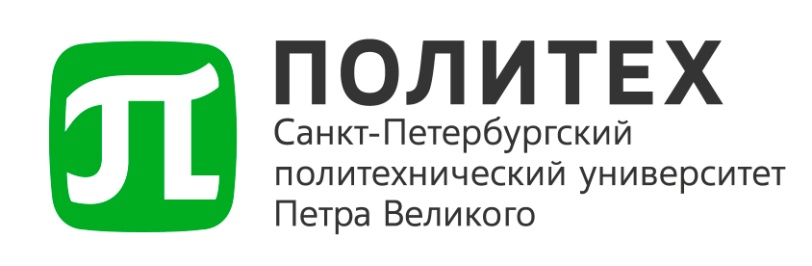 ИЗМЕНЕНИЕ в ПОЛОЖЕНИЕо закупках товаров, работ, услугдля нужд федерального государственного автономного образовательного учреждения высшего образования «Санкт-Петербургский политехнический университет Петра Великого»Санкт-Петербург						 2023 г.В Положение о закупках товаров, работ, услуг для нужд федерального государственного автономного образовательного учреждения высшего образования «Санкт-Петербургский политехнический университет Петра Великого» (далее – Положение о закупках) вносятся следующие изменения:В статье 1 откорректировано понятие «Участник закупки»:«Участник закупки – любое юридическое лицо или несколько юридических лиц, выступающих на стороне одного участника закупки, независимо от организационно-правовой формы, формы собственности, места нахождения и места происхождения капитала, за исключением юридического лица, являющегося иностранным агентом в соответствии с Федеральным законом от 14 июля 2022 года № 255-ФЗ «О контроле за деятельностью лиц, находящихся под иностранным влиянием», либо любое физическое лицо или несколько физических лиц, выступающих на стороне одного участника закупки, в том числе индивидуальный предприниматель или несколько индивидуальных предпринимателей, выступающих на стороне одного участника закупки, за исключением физического лица, являющегося иностранным агентом в соответствии с Федеральным законом от 14 июля 2022 года № 255-ФЗ «О контроле за деятельностью лиц, находящихся под иностранным влиянием». При описании порядка проведения конкретной закупочной процедуры понятие «участник закупки» может конкретизироваться указанием способа закупки, например: «участник конкурса», «участник конкурса в электронной форме», «участник аукциона», «участник аукциона в электронной форме», «участник запроса оферт» и т.п.;».Статья 9.1 изложена в следующей редакции:«Статья 9.1. Особенности осуществления закупок в соответствии с частью 15 и частью 16 статьи 4 Закона № 223-ФЗ1. При осуществлении закупок в соответствии с частью 15 и частью 16 статьи 4 Закона № 223-ФЗ Заказчик проводит закрытые конкурентные закупки или неконкурентные закупки без размещения информации (сведений) о таких закупках в ЕИС и/или (вступает в силу с 01.04.2023) на Официальном сайте. 2. К участию в закрытых конкурентных закупках, осуществляемых следующими способами: закрытый конкурс, закрытый аукцион, закрытый запрос котировок, закрытый запрос предложений, информация (сведения) о которых не была размещена в ЕИС, допускаются только те участники закупки, которым Заказчик направил приглашение принять участие в конкретной закупке и документацию или извещение о такой закупке. 3. Неконкурентные закупки Заказчик вправе проводить с использованием функционала любой электронной площадки, в случае если это предусмотрено Положением о закупках, при условии возможности обеспечения защиты размещаемых и формируемых в ходе закупок информации и документов.».Часть 3 Статьи 10 изложена в следующей редакции:«3. Неконкурентные закупки осуществляются следующими способами:- закупка во исполнение доходных договоров и соглашений о сотрудничестве;- запрос оферт;- закупка в электронном магазине;- закупка малого объема;- закупка у единственного поставщика (исполнителя, подрядчика).».Статья 10 дополнена частью 26 в следующей редакции:«26. Закупка малого объема - неконкурентная закупка продукции с определенными характеристиками (функциональные характеристики (потребительские свойства) товаров, качества работ, услуг), осуществляемая в электронной форме с использованием функционала электронной площадки/агрегатора торгов малого объема. При этом начальная (максимальная) цена договора не должна превышать пятьсот тысяч рублей.».Часть 10.6 статьи 11 изложена в следующей редакции:«Источник ценовой информации для определения и обоснования начальной (максимальной) цены договора на поставку товаров, цены единицы товара должен содержать сведения о конкретных товарах (наименование конкретного товара, в том числе товарный знак (при наличии), модель (при наличии), фирменное наименование (при наличии); а в случае отсутствия товарного знака, модели, фирменного наименования - основные характеристики товара и/или наименование производителя товара). При этом характеристики товаров в коммерческих (ценовых) предложениях (или иных источниках ценовой информации) должны соответствовать описанию товара (совокупности характеристик товара), указанному в документации о закупке (приглашении на участие в закупке или извещении об осуществлении закупки). Недопустимо использовать коммерческие (ценовые) предложения (или иные источники ценовой информации), в которых невозможно определить какой именно товар (конкретная модель) предлагается к поставке.».Часть 4.2. статьи 15 изложена в следующей редакции:«4.2. Неконкурентная закупка с участием субъектов малого и среднего предпринимательства может осуществляется путем проведения закупки в электронном магазине, запроса оферт, закупки малого объема, у единственного поставщика (исполнителя, подрядчика) в порядке, предусмотренном Положением о закупках для каждого конкретного способа закупок.».Статья 15 дополнена частью 13 в следующей редакции:«13. При осуществлении неконкурентных закупок, участниками которых являются только субъекты малого и среднего предпринимательства, срок заключения договора должен составлять не более 20 дней со дня принятия Заказчиком решения о заключении такого договора, за исключением случаев, когда в соответствии с законодательством Российской Федерации для заключения договора необходимо его одобрение органом управления Заказчика, а также случаев, когда действия (бездействие) Заказчика при осуществлении закупки обжалуются в антимонопольном органе либо в судебном порядке. В указанных случаях договор должен быть заключен в течение 20 дней со дня вступления в силу решения антимонопольного органа или судебного акта, предусматривающего заключение договора.».Часть 2 статьи 17 изложена в следующей редакции:«2. При наличии требования обеспечения заявок на участие в закупке в извещении об осуществлении такой закупки, документации о закупке (если документация о закупке предусмотрена при осуществлении конкретной закупки) должны быть указаны размер обеспечения и иные требования к такому обеспечению, в том числе условия банковской гарантии или независимой гарантии.».Часть 3 статьи 17 изложена в следующей редакции:«3. Обеспечение заявки на участие в закупке может предоставляться участником закупки путем внесения денежных средств, предоставления банковской гарантии, независимой гарантии или иным способом, предусмотренным Гражданским кодексом Российской Федерации, за исключением случая, предусмотренного частью 5 настоящей статьи Положения о закупках. Выбор способа обеспечения заявки на участие в закупке из числа предусмотренных Заказчиком в извещении об осуществлении закупки, документации о закупке осуществляется участником закупки.».Часть 1 статьи 19 изложена в следующей редакции:«1. При осуществлении конкурентной закупки в ЕИС размещается извещение об осуществлении конкурентной закупки, за исключением случаев, предусмотренных частью 15 статьи 4 Закона № 223-ФЗ.».Статья 26 изложена в следующей редакции:«Статья 26. Порядок осуществления закрытого конкурсаЗакрытый конкурс проводится в случаях, установленных Законом № 223-ФЗ.Закрытый конкурс осуществляется в порядке, установленном статьей 24 Положения о закупках, с учетом особенностей, предусмотренных настоящей статьей.Информация о закрытом конкурсе не подлежит размещению в ЕИС. При этом в сроки, установленные для размещения в ЕИС извещения об открытом конкурсе, Заказчик направляет приглашения принять участие в закрытом конкурсе с приложением документации о закупке не менее чем двум лицам, которые способны осуществить поставки товаров, выполнение работ, оказание услуг, являющихся предметом закупки. 3.1. С 01.04.2023 требования, установленные в части 3 настоящей статьи Положения о закупках, не распространяются на закупки, проводимые в случаях, определенных Правительством Российской Федерации в соответствии с частью 16 статьи 4 Закона № 223-ФЗ. При проведении закрытого конкурса в случаях, определенных Правительством Российской Федерации в соответствии с частью 16 статьи 4 Закона № 223-ФЗ, информация о таком конкурсе размещается в ЕИС, но не подлежит размещению на Официальном сайте.Разъяснения положений конкурсной документации должны быть доведены Заказчиком до сведения всех участников закупки в таком же порядке, в котором предоставлялась конкурсная документация, с указанием предмета запроса, но без указания участника закупки, от которого поступил запрос.Протокол по результатам этапа закрытого конкурса и итоговый протокол составляются в одном экземпляре. Заказчик не позднее трех дней после дня подписания соответствующего протокола, направляет заверенные копии такого протокола участникам закупки, подавшим заявки на участие в закрытом конкурсе, либо размещает указанный протокол в ЕИС (если информация о таком конкурсе была размещена в ЕИС).Участник закупки представляет заявку на участие в закрытом конкурсе в запечатанном конверте, не позволяющем просматривать ее содержание до вскрытия конверта. Не допускается подавать заявки на участие в закрытом конкурсе в форме электронных документов.Договор по результатам закрытого конкурса заключается не ранее чем через десять дней и не позднее чем через двадцать дней с даты подписания итогового протокола, составленного по результатам закупки. В случае необходимости одобрения Наблюдательным советом в соответствии с законодательством Российской Федерации заключения договора или в случае обжалования в антимонопольном органе действий (бездействия) Заказчика, Закупочной комиссии договор должен быть заключен не позднее чем через пять дней с даты указанного одобрения или с даты вынесения решения антимонопольного органа по результатам обжалования действий (бездействия) Заказчика, Закупочной комиссии.В случае если по результатам закупки определен участник закупки, с которым планируется заключение договора, итоговый протокол должен содержать (помимо информации, указанной в настоящей статье Положения о закупках) количество, объем, цену закупаемых товаров, работ, услуг и сроки исполнения договора.Сведения о заключении договора по результатам закрытого конкурса не размещаются в ЕИС.9.1. С 01.04.2023 требования, установленные в части 9 настоящей статьи Положения о закупках, не распространяются на закупки, проводимые в случаях, определенных Правительством Российской Федерации в соответствии с частью 16 статьи 4 Закона № 223-ФЗ. При проведении закрытого конкурса в случаях, определенных Правительством Российской Федерации в соответствии с частью 16 статьи 4 Закона № 223-ФЗ, информация (сведения) о заключении договора по результатам закрытого конкурса размещается в ЕИС, но не подлежит размещению на Официальном сайте.».Статья 29 изложена в следующей редакции:«Статья 29. Порядок осуществления закрытого аукционаЗакрытый аукцион проводится в случаях, установленных Законом № 223-ФЗ.Закрытый аукцион осуществляется в порядке, установленном статьей 27 Положения о закупках, с учетом особенностей, предусмотренных настоящей статьей.Информация о закрытом аукционе не подлежит размещению в ЕИС. При этом в сроки, установленные для размещения в ЕИС извещения об открытом аукционе, Заказчик направляет приглашения принять участие в закрытом аукционе с приложением документации о закупке не менее чем двум лицам, которые способны осуществить поставки товаров, выполнение работ, оказание услуг, являющихся предметом закупки. 3.1. С 01.04.2023 требования, установленные в части 3 настоящей статьи Положения о закупках, не распространяются на закупки, проводимые в случаях, определенных Правительством Российской Федерации в соответствии с частью 16 статьи 4 Закона № 223-ФЗ. При проведении закрытого аукциона в случаях, определенных Правительством Российской Федерации в соответствии с частью 16 статьи 4 Закона № 223-ФЗ, информация о таком аукционе размещается в ЕИС, но не подлежит размещению на Официальном сайте.Разъяснения положений документации о закупке должны быть доведены Заказчиком до сведения всех участников закупки в таком же порядке, в котором предоставлялась документация о закупке, с указанием предмета запроса, но без указания участника закупки, от которого поступил запрос.Протоколы по результатам этапа закрытого аукциона и итоговый протокол составляются в одном экземпляре. Заказчик не позднее трех дней после дня подписания соответствующего протокола, направляет заверенные копии такого протокола участникам закупки, подавшим заявки на участие в закрытом аукционе, либо размещает указанный протокол в ЕИС (если информация о таком аукционе была размещена в ЕИС).Участник закупки представляет заявку на участие в закрытом аукционе в запечатанном конверте, не позволяющем просматривать ее содержание до вскрытия конверта. Не допускается подавать заявки на участие в закрытом аукционе в форме электронных документов.Договор по результатам закрытого аукциона заключается не ранее чем через десять дней и не позднее чем через двадцать дней с даты подписания итогового протокола, составленного по результатам закупки. В случае необходимости одобрения Наблюдательным советом в соответствии с законодательством Российской Федерации заключения договора или в случае обжалования в антимонопольном органе действий (бездействия) Заказчика, Закупочной комиссии договор должен быть заключен не позднее чем через пять дней с даты указанного одобрения или с даты вынесения решения антимонопольного органа по результатам обжалования действий (бездействия) Заказчика, Закупочной комиссии.В случае признания закрытого аукциона несостоявшимся на основании пунктов в) и г) статьи 23 Положения о закупках, договор с участником закупки заключается на условиях, предусмотренных документацией о закупке, по цене не выше начальной (максимальной) цены договора.Сведения о заключении договора по результатам закрытого аукциона не размещаются в ЕИС.9.1. С 01.04.2023 требования, установленные в части 9 настоящей статьи Положения о закупках, не распространяются на закупки, проводимые в случаях, определенных Правительством Российской Федерации в соответствии с частью 16 статьи 4 Закона № 223-ФЗ. При проведении закрытого аукциона в случаях, определенных Правительством Российской Федерации в соответствии с частью 16 статьи 4 Закона № 223-ФЗ, информация (сведения) о заключении договора по результатам закрытого аукциона размещается в ЕИС, но не подлежит размещению на Официальном сайте.».Статья 31 изложена в следующей редакции:«Статья 31. Порядок осуществления закрытого запроса котировокЗакрытый запрос котировок проводится в случаях, установленных Законом № 223-ФЗ.Закрытый запрос котировок осуществляется в порядке, установленном статьей 30 Положения о закупках, с учетом особенностей, предусмотренных настоящей статьей.Информация о закрытом запросе котировок не подлежит размещению в ЕИС. При этом в сроки, установленные для размещения в ЕИС извещения о запросе котировок в электронной форме, Заказчик направляет приглашения принять участие в закрытом запросе котировок с приложением извещения о закупке не менее чем двум лицам, которые способны осуществить поставки товаров, выполнение работ, оказание услуг, являющихся предметом закупки. 3.1. С 01.04.2023 требования, установленные в части 3 настоящей статьи Положения о закупках, не распространяются на закупки, проводимые в случаях, определенных Правительством Российской Федерации в соответствии с частью 16 статьи 4 Закона № 223-ФЗ. При проведении закрытого запроса котировок в случаях, определенных Правительством Российской Федерации в соответствии с частью 16 статьи 4 Закона № 223-ФЗ, информация о такой закупке размещается в ЕИС, но не подлежит размещению на Официальном сайте.Разъяснения положений извещения о закупке должны быть доведены  Заказчиком до сведения всех участников закупки в таком же порядке, в котором предоставлялось такое извещение, с указанием предмета запроса, но без указания участника закупки, от которого поступил запрос. Протокол по результатам закрытого запроса котировок составляется в одном экземпляре. Заказчик не позднее трех дней после дня подписания соответствующего протокола, направляет заверенные копии такого протокола участникам закупки, подавшим заявки на участие в закрытом запросе котировок, либо размещает указанный протокол в ЕИС (если информация о такой закупке была размещена в ЕИС).Участник закупки представляет заявку на участие в закрытом запросе котировок в запечатанном конверте, не позволяющем просматривать ее содержание до вскрытия конверта. Не допускается подавать заявки на участие в закрытом запросе котировок в форме электронных документов.Договор по результатам закрытого запроса котировок заключается не ранее чем через десять дней и не позднее чем через двадцать дней с даты подписания итогового протокола, составленного по результатам закупки. В случае необходимости одобрения Наблюдательным советом в соответствии с законодательством Российской Федерации заключения договора или в случае обжалования в антимонопольном органе действий (бездействия) Заказчика, Закупочной комиссии договор должен быть заключен не позднее чем через пять дней с даты указанного одобрения или с даты вынесения решения антимонопольного органа по результатам обжалования действий (бездействия) Заказчика, Закупочной комиссии.Сведения о заключении договора по результатам закрытого запроса котировок не размещаются в ЕИС.8.1. С 01.04.2023 требования, установленные в части 8 настоящей статьи Положения о закупках, не распространяются на закупки, проводимые в случаях, определенных Правительством Российской Федерации в соответствии с частью 16 статьи 4 Закона № 223-ФЗ. При проведении закрытого запроса котировок в случаях, определенных Правительством Российской Федерации в соответствии с частью 16 статьи 4 Закона № 223-ФЗ, информация (сведения) о заключении договора по результатам закрытого запроса котировок размещается в ЕИС, но не подлежит размещению на Официальном сайте.».Статья 33 изложена в следующей редакции:«Статья 33. Порядок осуществления закрытого запроса предложенийЗакрытый запрос предложений проводится в случаях, установленных Законом № 223-ФЗ.Закрытый запрос предложений осуществляется в порядке, установленном статьей 24 Положения о закупках в части этапов закупки и статьей 32 Положения о закупках в части содержания документации о закупке и итогового протокола, а также сроков осуществления закупок, с учетом особенностей, предусмотренных настоящей статьей.Информация о закрытом запросе предложений не подлежит размещению в ЕИС. При этом в сроки, установленные для размещения в ЕИС извещения о запросе предложений в электронной форме, Заказчик направляет приглашения принять участие в закрытом запросе предложений с приложением документации о закупке не менее чем двум лицам, которые способны осуществить поставки товаров, выполнение работ, оказание услуг, являющихся предметом закупки. 3.1. С 01.04.2023 требования, установленные в части 3 настоящей статьи Положения о закупках, не распространяются на закупки, проводимые в случаях, определенных Правительством Российской Федерации в соответствии с частью 16 статьи 4 Закона № 223-ФЗ. При проведении закрытого запроса предложений в случаях, определенных Правительством Российской Федерации в соответствии с частью 16 статьи 4 Закона № 223-ФЗ, информация о такой закупке размещается в ЕИС, но не подлежит размещению на Официальном сайте.Разъяснения положений документации о закупке должны быть доведены  Заказчиком до сведения всех участников закупки в таком же порядке, в котором предоставлялась документация о закупке, с указанием предмета запроса, но без указания участника закупки, от которого поступил запрос.Протоколы по результатам закрытого запроса предложений и итоговый протокол составляются в одном экземпляре. Заказчик не позднее трех дней после дня подписания соответствующего протокола, направляет заверенные копии такого протокола участникам закупки, подавшим заявки на участие в закрытом запросе предложений, либо размещает указанный протокол в ЕИС (если информация о такой закупке была размещена в ЕИС).Участник закупки представляет заявку на участие в закрытом запросе предложений в запечатанном конверте, не позволяющем просматривать ее содержание до вскрытия конверта. Не допускается подавать заявки на участие в закрытом запросе предложений в форме электронных документов.Договор по результатам закрытого запроса предложений заключается не ранее чем через десять дней и не позднее чем через двадцать дней с даты подписания итогового протокола, составленного по результатам закупки. В случае необходимости одобрения Наблюдательным советом в соответствии с законодательством Российской Федерации заключения договора или в случае обжалования в антимонопольном органе действий (бездействия) Заказчика, Закупочной комиссии договор должен быть заключен не позднее чем через пять дней с даты указанного одобрения или с даты вынесения решения антимонопольного органа по результатам обжалования действий (бездействия) Заказчика, Закупочной комиссии.Сведения о заключении договора по результатам закрытого запроса предложений не размещаются в ЕИС.8.1. С 01.04.2023 требования, установленные в части 8 настоящей статьи Положения о закупках, не распространяются на закупки, проводимые в случаях, определенных Правительством Российской Федерации в соответствии с частью 16 статьи 4 Закона № 223-ФЗ. При проведении закрытого запроса предложений в случаях, определенных Правительством Российской Федерации в соответствии с частью 16 статьи 4 Закона № 223-ФЗ, информация (сведения) о заключении договора по результатам закрытого запроса предложений размещается в ЕИС, но не подлежит размещению на Официальном сайте.».Часть 24 статьи 34 изложить в следующей редакции:«24. Договор по результатам закупки во исполнение доходных договоров и соглашений о сотрудничестве может быть заключен в любой срок после принятия Заказчиком решения, указанного в части 21 настоящей статьи Положения о закупках, за исключением случаев, предусмотренных частью 13 статьи 15 Положения о закупках.».В часть 2 статьи 35 внесены пункты 14) и 15) в следующей редакции:«14) закупки оборудования и материалов для гостиничного комплекса студенческого городка Университета;15) если количество поставляемых товаров невозможно определить.».Пункт 5) части 5 статьи 35 изложен в следующей редакции:«5) сведения о начальной (максимальной) цене договора, либо формула цены и максимальное значение цены договора, либо цена единицы товара, работы, услуги и максимальное значение цены договора, а также обоснование начальной (максимальной) цены договора либо цены единицы товара, работы, услуги, включая информацию о расходах на перевозку, страхование, уплату таможенных пошлин, налогов и других обязательных платежей.Если закупка проводится в случае, предусмотренном пунктом 15) части 2 настоящей статьи Положения о закупках, в приглашении на участие в такой закупке указывается начальная сумма цен единиц продукции и максимальное значение цены договора;».Часть 24 статьи 35 изложить в следующей редакции:«24. Договор по результатам запроса оферт может быть заключен в любой срок после подписания членами комиссии, указанной в части 31 настоящей статьи Положения о закупках, протокола по результатам такой закупки, за исключением случаев, предусмотренных частью 13 статьи 15 Положения о закупках.».Статья 35.1 изложена в следующей редакции:«Статья 35.1 Порядок осуществления закупки в электронном магазинеЗакупка в электронном магазине - неконкурентная закупка продукции с определенными характеристиками (функциональные характеристики (потребительские свойства) товаров, качества работ, услуг), осуществляемая в электронной форме на электронной площадке. Закупка в электронном магазине – неконкурентная закупка, предусмотренная пунктом 20(1) Положения об особенностях участия субъектов малого и среднего предпринимательства в закупках товаров, работ, услуг отдельными видами юридических лиц, годовом объеме таких закупок и порядке расчета указанного объема, утвержденного Постановлением Правительства РФ от 11.12.2014 №1352.Закупка в электронном магазине осуществляется исключительно среди субъектов малого и среднего предпринимательства.Закупка в электронном магазине осуществляется в порядке, предусматривающем:а) осуществление закупки в электронной форме на электронной площадке, предусмотренной частью 10 статьи 3.4 Закона № 223-ФЗ;б) цена договора, заключенного с применением такого способа закупки, не должна превышать 20 миллионов рублей;в) размещение участником закупки из числа субъектов малого и среднего предпринимательства на электронной площадке предварительного предложения о поставке товара, выполнении работы, оказании услуги;г) размещение Заказчиком на электронной площадке информации о закупаемом товаре, работе, услуге, требований к таким товару, работе, услуге, участнику закупки из числа субъектов малого и среднего предпринимательства;д) определение оператором электронной площадки из состава предварительных предложений, предусмотренных подпунктом «в» настоящего пункта, соответствующих требованиям Заказчика, предусмотренным подпунктом «г» настоящего пункта, предложений о поставке товара, выполнении работы, оказании услуги участников закупки из числа субъектов малого и среднего предпринимательства;е) определение согласно критериям оценки, утвержденным в Положении о закупках, Заказчиком участника (участников) закупки из числа субъектов малого и среднего предпринимательства, с которым (которыми) заключается договор (договоры), из участников закупки, определенных оператором электронной площадки в соответствии с подпунктом «д» настоящего пункта;ж) заключение с использованием электронной площадки договора (договоров) с участником (участниками) закупки из числа субъектов малого и среднего предпринимательства, определенным (определенными) Заказчиком в соответствии с подпунктом «е» настоящего пункта, на условиях, определенных в соответствии с требованиями, предусмотренными подпунктом «г» настоящего пункта, а также предложением соответствующего участника закупки о поставке товара, выполнении работы, оказании услуги.Порядок размещения участником закупки из числа субъектов малого и среднего предпринимательства на электронной площадке предварительного предложения о поставке товара, выполнении работы, оказании услуги определяется регламентом электронной площадки.Заказчик при осуществлении закупки в электронном магазине задает параметры закупаемой продукции (указывает информацию о закупаемом товаре, работе, услуге, требования к таким товару, работе, услуге), устанавливает требования к участникам закупки. Заказчик размещает (публикует) на электронной площадке приглашение на участие в закупке не менее чем за один рабочий день до даты определения оператором электронной площадки предварительных предложений.Приглашение на участие в закупке, предусмотренное частью 7 настоящей статьи Положения о закупках, должно содержать:1) предмет договора, а также описание предмета закупки без соблюдения требований части 6.1 статьи 3 Закона № 223-ФЗ;2) место поставки товара, выполнения работы, оказания услуги;3) сведения о начальной (максимальной) цене договора, либо формула цены и максимальное значение цены договора, либо цена единицы товара, работы, услуги и максимальное значение цены договора, а также обоснование начальной (максимальной) цены договора либо цены единицы товара, работы, услуги, включая информацию о расходах на перевозку, страхование, уплату таможенных пошлин, налогов и других обязательных платежей;4) (при необходимости) требования к содержанию предварительных предложений, в том числе исчерпывающий перечень документов, которые должны быть представлены в составе предварительных предложений;5) (при необходимости) требования к описанию участниками закупки поставляемого товара, который является предметом закупки, его функциональных характеристик (потребительских свойств), его количественных и качественных характеристик, требования к описанию участниками закупки выполняемой работы, оказываемой услуги, которые являются предметом закупки, их количественных и качественных характеристик;6) требования к участникам закупки и перечень документов, представляемых участниками закупки для подтверждения их соответствия установленным требованиям;7) условия и критерии оценки Заказчиком участника (участников) закупки, порядок выбора участника (участников) закупки, с которым (которыми) заключается договор (договоры);8) (при необходимости) размер, срок предоставления и иные требования к обеспечению исполнения договора;9) основные (существенные) условия договора. При этом Заказчик вправе в состав приглашения на участие в закупке включить проект договора.Заказчик рассматривает предварительные предложения, информация о которых направлена ему оператором электронной площадки, в срок не более пяти рабочих дней.Заказчик вправе посредством функционала электронной площадки уточнить у поставщика (подрядчика, исполнителя) информацию по предложению и далее перейти к выбору участника закупки, с которым будет заключен договор (победителя).Решение о выборе участника закупки, с которым будет заключен договор по результатам закупки, принимается Заказчиком. При этом Заказчик вправе определить, что рассмотрение предварительных предложений будет осуществляться Закупочной комиссией, или создать комиссию по осуществлению закупок в электронном магазине, или принять решение на основании заключения работника Контрактной службы и Инициатора закупки.Решение Заказчика, указанное в части 11 настоящей статьи Положения о закупках, размещается на электронной площадке в течение трех дней со дня подписания такого решения. При этом решение Заказчика должно содержать следующие сведения:1) дата подписания решения или протокола;2) результаты рассмотрения предварительных предложений с указанием в том числе:а) количества полученных предварительных предложений;б) количества предварительных предложений, которые отклонены;в) причины, по которым закупка признана несостоявшейся, в случае признания ее таковой;г) информация об участнике закупки, с которым планируется заключить договор (в случае, если по итогам закупки определен такой участник), в том числе основания, по которым определен такой участник.По результатам рассмотрения предварительных предложений Заказчик вправе внести изменения в условия договора (в том числе в проект договора, если он был включен в состав приглашения на участие в закупке), а также Заказчиком может быть принято решение о том, что договор по результатам закупки не заключается. Решение Заказчика о незаключении договора по результатам закупки размещается на электронной площадке.Заказчик вправе на любом этапе отказаться от проведения закупки в электронном магазине до заключения договора, разместив соответствующее решение на электронной площадке.Максимальный срок заключения договора по результатам закупки в электронном магазине не должен превышать 20 дней со дня принятия Заказчиком решения, указанного в части 11 настоящей статьи Положения о закупках, за исключением случаев, когда в соответствии с законодательством Российской Федерации для заключения договора необходимо его одобрение органом управления Заказчика, а также случаев, когда действия (бездействие) Заказчика при осуществлении закупки обжалуются в антимонопольном органе либо в судебном порядке. В указанных случаях договор должен быть заключен в течение 20 дней со дня вступления в силу решения антимонопольного органа или судебного акта, предусматривающего заключение договора.Срок подписания договора со стороны участника закупки составляет 5 рабочих дней со дня размещения Заказчиком на электронной площадке решения, указанного в части 11 настоящей статьи Положения о закупках, или вступления в силу решения антимонопольного органа или судебного акта, предусматривающего заключение договора. Если договор по результатам закупки в электронном магазине не заключен, Заказчик вправе изменить решение о выборе участника закупки, с которым будет заключен договор, принятое по результатам такой закупки, или осуществить закупку в порядке, установленном Положением о закупках.Закупка в электронном магазине признается несостоявшейся в случаях, если не было подано предварительных предложений, либо все предварительные предложения и/или участники закупки были отклонены.Последствия признания закупки в электронном магазине несостоявшейся:1) Заказчик вправе провести закупку повторно (при этом Заказчик вправе изменить условия закупки);2) Заказчик вправе отказаться от проведения закупки;3) Заказчик вправе изменить способ закупки, в том числе заключить договор с единственным поставщиком (подрядчиком, исполнителем) на соответствующем основании, предусмотренном пунктом 11 части 16 статьи 36 Положения о закупках.».В Положение о закупках введена статья 35.2 в следующей редакции:«Статья 35.2. Порядок осуществления закупки малого объема Закупка малого объема - неконкурентная закупка продукции с определенными характеристиками (функциональные характеристики (потребительские свойства) товаров, качества работ, услуг), осуществляемая в электронной форме с использованием функционала электронной площадки/агрегатора торгов малого объема. По результатам такой закупки Заказчик вправе заключить договор в электронной форме, осуществив выбор поставщика (подрядчика, исполнителя) с использованием функционала электронной площадки (например, сервис закупок малого объема «РТС-маркет»)/агрегатора торгов малого объема.Информация о закупке малого объема не подлежит размещению в ЕИС.Цена договора, заключенного с применением закупки малого объема, не должна превышать пятьсот тысяч рублей.Описание предмета закупки может осуществляется без соблюдения требований части 6.1 статьи 3 Закона № 223-ФЗ.Заказчик с использованием функционала электронной площадки (например, сервис закупок малого объема «РТС-маркет»)/агрегатора торгов малого объема формирует заказ на поставку товара, выполнение работы, оказание услуги и размещает проект договора и (при необходимости) иную информацию (включая текстовые файлы), в том числе требования к участникам закупки, предусмотренные статьей 13 Положения о закупках. Указанный в настоящем пункте заказ может быть сформирован в виде извещения о закупке малого объема.Участники закупки подают предложения на участие в заказе посредством функционала электронной площадки/агрегатора торгов. Порядок подачи (размещения) участником закупки предложения о поставке товара, выполнении работы, оказании услуги в соответствии с заказом Заказчика определяется регламентом электронной площадки/агрегатора торгов малого объема. Срок для приема предложений участников закупки не может быть ранее следующего рабочего дня формирования Заказчиком заказа.Заказчик рассматривает поступившие предложения от участников закупки. Решение о выборе участника закупки, с которым будет заключен договор по результатам закупки, принимается Заказчиком. При этом Заказчик вправе определить, что рассмотрение предложений будет осуществляться Закупочной комиссией, или создать комиссию по осуществлению закупок малого объема, или принять решение на основании заключения работника Контрактной службы и Инициатора закупки. Заказчик вправе не размещать решение по итогам рассмотрения предложений посредством функционала электронной площадки/агрегатора торгов.После публикации заказа Заказчик имеет право внести изменения в опубликованный заказ; отменить опубликованный заказ на любом этапе его проведения до получения договора, подписанного участником закупки, выбранным на основании решения, указанного в пункте 8 настоящей статьи Положения о закупках.Заказчик может ускорить заказ (ускорить сделку) только на этапе приема предложений с учетом ограничений, установленных в пункте 7 настоящей статьи Положения о закупках.В случае если подано хотя бы одно предложение Заказчик в процессе рассмотрения поступивших предложений на заказ с помощью функционала электронной площадки/агрегатора торгов имеет возможность обсуждения (с целью уточнения условий договора) с участником закупки предложенных им условий реализации товара (выполнения работ, оказания услуг). Максимальный срок заключения договора по результатам закупки малого объема не должен превышать 20 дней со дня принятия Заказчиком решения, указанного в части 8 настоящей статьи Положения о закупках.Срок подписания договора со стороны участника закупки составляет 5 рабочих дней со дня принятия Заказчиком решения, указанного в части 8 настоящей статьи Положения о закупках. Если договор по результатам закупки малого объема не заключен, Заказчик вправе изменить решение о выборе участника закупки, с которым будет заключен договор, принятое по результатам такой закупки, или осуществить закупку в порядке, установленном Положением о закупках.Закупка малого объема признается несостоявшейся в случаях, если не было подано предложений, либо все предложения и/или участники закупки были отклонены.Последствия признания закупки малого объема несостоявшейся:1) Заказчик вправе провести закупку повторно (при этом Заказчик вправе изменить условия закупки);2) Заказчик вправе отказаться от проведения закупки;3) Заказчик вправе изменить способ закупки, в том числе заключить договор с единственным поставщиком (подрядчиком, исполнителем) на соответствующем основании, предусмотренном пунктом 11 части 16 статьи 36 Положения о закупках.».Часть 5 статьи 36 изложена в следующей редакции:«5. В случае осуществления закупки в соответствии с пунктами 8, 10, 14, 15, 24, 25, 27, 29, 31, 32, 50, 51, 58-62, 67, 68, 70 части 16 настоящей статьи Положения о закупках Инициатор закупки подготавливает справку-обоснование невозможности (нецелесообразности) проведения закупки иным способом.».Часть 12 статьи 36 изложена в следующей редакции:«12. Справка-обоснование, указанная в части 5 настоящей статьи Положения о закупках, не размещается в ЕИС. Указанная справка-обоснование может быть составлена в виде служебной записки Инициатора закупки на имя должностного лица, имеющего право принять решение о закупке у единственного поставщика (подрядчика, исполнителя).».Пункт 12) части 16 статьи 36 изложен в следующей редакции:«12) осуществляется закупка на поставки товаров, выполнение работ, оказание услуг у поставщика (подрядчика, исполнителя), определенного указом, распоряжением, постановлением, решением или поручением Президента Российской Федерации или Правительства Российской Федерации;».Пункт 14) части 16 статьи 36 изложен в следующей редакции:«14) стоимость закупаемых Заказчиком товаров (работ, услуг) не превышает пятьсот тысяч рублей (с учетом налогов и сборов) за одну закупку, то есть цена или предельная цена (максимальное значение цены) договора не превышает пятьсот тысяч рублей (с учетом налогов и сборов) с учетом всех изменений и дополнений. При этом Заказчик вправе осуществить в соответствии с данным пунктом закупок на общую (предельную) сумму, не превышающую 50% от общего годового объема закупок, осуществляемых в соответствии с Положением о закупках;».Пункт 19) части 16 статьи 36 изложен в следующей редакции:«19) осуществляется закупка на оказание юридическими лицами образовательных услуг; услуг по участию юридических лиц в конференциях, семинарах и других мероприятиях, проводимых Заказчиком;».Пункт 30) части 16 статьи 36 изложен в следующей редакции:«30) заключается договор аренды (субаренды) помещения, здания, иных объектов, земельного участка, оборудования, машин и механизмов (где Заказчик – арендатор/субарендатор);».Пункт 33) части 16 статьи 36 изложен в следующей редакции:«33) заключается договор (в том числе осуществляется оплата членских, вступительных или организационных взносов, в случае если оплата услуг организаторов различных мероприятий называется вступительным, организационным или членским взносом) на участие в форуме, выставке, конференции, семинаре (или ином мероприятии) Заказчика или представителей Заказчика, в том числе как партнера организатора такого мероприятия. При этом исполнителем по договору является организатор такого мероприятия или лицо, уполномоченное организатором мероприятия;».Пункт 39) части 16 статьи 36 изложен в следующей редакции:«39) заключается договор на оказание услуг по повышению квалификации, профессиональной переподготовке, обучению, стажировке представителей Заказчика;».Пункт 70) части 16 статьи 36 изложен в следующей редакции:«70) оказание услуг, связанных с организацией и/или проведением учебных и/или тренировочных занятий, соревнований, состязаний, интеллектуальных игр, тренингов, творческих конкурсов, оздоровительных мероприятий для представителей Заказчика.».Пункт 1) части 10 статьи 37 изложен в следующей редакции:«1) о порядке и сроках оплаты товара, работы или услуги, о порядке и сроках осуществления Заказчиком приемки поставленного товара, выполненной работы (ее результатов) или оказанной услуги в части соответствия их количества, комплектности, объема требованиям, установленным договором, а также о порядке и сроках оформления результатов такой приемки. Срок оплаты поставленного товара, выполненной работы (ее результатов), оказанной услуги, указанный в договоре (проекте договора), должен составлять не более семи рабочих дней с даты приемки поставленного товара, выполненной работы (ее результатов), оказанной услуги, за исключением случаев, если иной срок оплаты установлен законодательством Российской Федерации, Правительством Российской Федерации в целях обеспечения обороноспособности и безопасности государства или в Приложении № 3 к Положению о закупках.Сроки оплаты, установленные в Приложении № 3 к Положению о закупках, могут быть применены только в случае заключения договоров на поставку товаров (выполнение работ, оказание услуг) у единственного поставщика (подрядчика, исполнителя);».Часть 4 статьи 38 изложена в следующей редакции:«4. Обеспечение исполнения договора, исполнения гарантийных обязательств может быть оформлено в виде безотзывной банковской гарантии, выданной кредитной организацией, независимой гарантии или передачи Заказчику в залог денежных средств.При осуществлении конкурентной закупки с участием субъектов малого и среднего предпринимательства обеспечение исполнения договора (если такое требование было установлено Заказчиком в извещении об осуществлении такой закупки, документации о конкурентной закупке) может предоставляться участниками такой закупки путем внесения денежных средств в соответствии с требованиями, установленными Законом № 223-ФЗ, или предоставления независимой гарантии. Выбор способа обеспечения исполнения договора осуществляется участником такой закупки.».Часть 5 статьи 38 изложена в следующей редакции:«5. В отношении независимой гарантии, предоставляемой в качестве обеспечения исполнения договора, заключаемого по результатам конкурентной закупки с участием субъектов малого и среднего предпринимательства, применяются положения пунктов 1 - 3, подпунктов "а" и "б" пункта 4 части 5.1, частей 5.2 и 5.3 статьи 17 Положения о закупках. При этом такая независимая гарантия:1) должна содержать указание на срок ее действия, который не может составлять менее одного месяца с даты окончания предусмотренного извещением об осуществлении конкурентной закупки с участием субъектов малого и среднего предпринимательства, документацией о такой закупке срока исполнения основного обязательства;2) не должна содержать условие о представлении Заказчиком гаранту судебных актов, подтверждающих неисполнение участником закупки обязательств, обеспечиваемых независимой гарантией.В отношении банковской гарантии, предоставляемой в качестве обеспечения исполнения договора, Заказчик вправе применить положения пункта 3, подпунктов "а" и "б" пункта 4 части 5.1 статьи 17, пунктов 1) и 2) части 5 настоящей статьи Положения о закупках.».Часть 1 статьи 47 изложена в следующей редакции:«1. В случае если по результатам конкурентной закупки или запроса оферт цена договора или цена единицы (единиц) товара, работы, услуги, предложенная участником закупки, с которым заключается договор, снижена на 25 (двадцать пять) и более процентов, такой участник закупки обязан предоставить Заказчику до момента заключения договора обеспечение договора в размере 5 (пяти) процентов, если закупка осуществляется в соответствии с подпунктом «б» пункта 4 Положения об особенностях участия субъектов малого и среднего предпринимательства в закупках товаров, работ, услуг отдельными видами юридических лиц, годовом объеме таких закупок и порядке расчета указанного объема, утвержденного Постановлением Правительства РФ от 11.12.2014 №1352, либо 10 (десяти) процентов начальной (максимальной) цены договора или максимального значения цены договора при осуществлении закупок в иных случаях.Антидемпинговые меры применяются в случае, если в извещении и/или документации, или приглашении о закупке не были установлены требования об обеспечении исполнения договора.».Положение о закупках дополнено приложением № 3 в следующей редакции:«Приложение № 3 к Положению о закупках Перечень товаров, работ, услуг, при осуществлении закупок которых применяются сроки оплаты, отличные от сроков оплаты, предусмотренных частью 5.3 статьи 3 Закона № 223-ФЗ и пунктом 1) части 10 статьи 37 Положения о закупках** Срок оплаты продукции, включенной в настоящий перечень, по договору (отдельному этапу договора), заключенному по результатам закупки с субъектом малого и среднего предпринимательства, должен составлять не более семи рабочих дней со дня подписания Заказчиком документа о приемке поставленного товара (выполненной работы, оказанной услуги) по договору (отдельному этапу договора).** При установлении периода оплаты в договоре может быть указан срок оплаты как в рабочих, так и в календарных днях с учетом ограничений, установленных Заказчиком».«УТВЕРЖДЕНО»Наблюдательным советомфедерального государственного автономного образовательного учреждениявысшего образования «Санкт-Петербургский политехнический университетПетра Великого»Протокол № 1от «13» февраля 2023 года№ п/пКодОКПД 2Наименование товаров, работ, услугКонкретные сроки оплаты и (или) порядок определения таких сроков**1234РАЗДЕЛ C
ПРОДУКЦИЯ ОБРАБАТЫВАЮЩИХ ПРОИЗВОДСТВРАЗДЕЛ C
ПРОДУКЦИЯ ОБРАБАТЫВАЮЩИХ ПРОИЗВОДСТВРАЗДЕЛ C
ПРОДУКЦИЯ ОБРАБАТЫВАЮЩИХ ПРОИЗВОДСТВРАЗДЕЛ C
ПРОДУКЦИЯ ОБРАБАТЫВАЮЩИХ ПРОИЗВОДСТВ113.92.9Услуги по производству готовых текстильных изделийСрок оплаты определяется договором: составляет не более 30 (тридцати) рабочих дней со дня подписания Заказчиком документа о приемке поставленного товара (выполненной работы, оказанной услуги) по договору (отдельному этапу договора), либо не позднее конкретного числа месяца (или конкретной даты), установленного договором218.1Услуги полиграфические и услуги, связанные с печатаниемСрок оплаты определяется договором: составляет не более 30 (тридцати) рабочих дней со дня подписания Заказчиком документа о приемке поставленного товара (выполненной работы, оказанной услуги) по договору (отдельному этапу договора), либо не позднее конкретного числа месяца (или конкретной даты), установленного договором318.11Услуги по печатанию газетСрок оплаты определяется договором: составляет не более 30 (тридцати) рабочих дней со дня подписания Заказчиком документа о приемке поставленного товара (выполненной работы, оказанной услуги) по договору (отдельному этапу договора), либо не позднее конкретного числа месяца (или конкретной даты), установленного договором418.12Услуги печатные прочиеСрок оплаты определяется договором: составляет не более 30 (тридцати) рабочих дней со дня подписания Заказчиком документа о приемке поставленного товара (выполненной работы, оказанной услуги) по договору (отдельному этапу договора), либо не позднее конкретного числа месяца (или конкретной даты), установленного договором518.13Услуги по подготовке к печати и предпечатные услугиСрок оплаты определяется договором: составляет не более 30 (тридцати) рабочих дней со дня подписания Заказчиком документа о приемке поставленного товара (выполненной работы, оказанной услуги) по договору (отдельному этапу договора), либо не позднее конкретного числа месяца (или конкретной даты), установленного договором618.14Услуги переплетные и связанные с переплетом и отделкой книг и аналогичных изделийСрок оплаты определяется договором: составляет не более 30 (тридцати) рабочих дней со дня подписания Заказчиком документа о приемке поставленного товара (выполненной работы, оказанной услуги) по договору (отдельному этапу договора), либо не позднее конкретного числа месяца (или конкретной даты), установленного договором718.20Услуги по копированию звуко- и видеозаписей, а также программных средствСрок оплаты определяется договором: составляет не более 30 (тридцати) рабочих дней со дня подписания Заказчиком документа о приемке поставленного товара (выполненной работы, оказанной услуги) по договору (отдельному этапу договора), либо не позднее конкретного числа месяца (или конкретной даты), установленного договором833.1Услуги по ремонту металлоизделий, машин и оборудованияСрок оплаты определяется договором: составляет не более 30 (тридцати) рабочих дней со дня подписания Заказчиком документа о приемке поставленного товара (выполненной работы, оказанной услуги) по договору (отдельному этапу договора), либо не позднее конкретного числа месяца (или конкретной даты), установленного договором933.2Услуги по монтажу промышленных машин и оборудованияСрок оплаты определяется договором: составляет не более 30 (тридцати) рабочих дней со дня подписания Заказчиком документа о приемке поставленного товара (выполненной работы, оказанной услуги) по договору (отдельному этапу договора), либо не позднее конкретного числа месяца (или конкретной даты), установленного договоромРАЗДЕЛ DЭлектроэнергия, газ, пар и кондиционирование воздухаРАЗДЕЛ DЭлектроэнергия, газ, пар и кондиционирование воздухаРАЗДЕЛ DЭлектроэнергия, газ, пар и кондиционирование воздухаРАЗДЕЛ DЭлектроэнергия, газ, пар и кондиционирование воздуха1035.11ЭлектроэнергияСрок оплаты определяется договором:-  составляет не более 30 (тридцати) рабочих дней со дня подписания Заказчиком документа о приемке поставленного товара (выполненной работы, оказанной услуги) по договору (отдельному этапу договора) или получения Заказчиком документов для оплаты;или- не позднее конкретного числа месяца (или конкретной даты), установленного договором;или- устанавливаются авансовые платежи в процентном соотношении от планового потребления продукции, предусмотренной договором, в отчетном периоде, за который осуществляется оплата, с последующей оплатой по факту потребления продукции за такой период до конкретного числа отчетного периода или месяца, следующего за отчетным периодом1135.12Услуги по передаче электроэнергии и технологическому присоединению к распределительным электросетямСрок оплаты определяется договором:-  составляет не более 30 (тридцати) рабочих дней со дня подписания Заказчиком документа о приемке поставленного товара (выполненной работы, оказанной услуги) по договору (отдельному этапу договора) или получения Заказчиком документов для оплаты;или- не позднее конкретного числа месяца (или конкретной даты), установленного договором;или- устанавливаются авансовые платежи в процентном соотношении от планового потребления продукции, предусмотренной договором, в отчетном периоде, за который осуществляется оплата, с последующей оплатой по факту потребления продукции за такой период до конкретного числа отчетного периода или месяца, следующего за отчетным периодом1235.13Услуги по распределению электроэнергииСрок оплаты определяется договором:-  составляет не более 30 (тридцати) рабочих дней со дня подписания Заказчиком документа о приемке поставленного товара (выполненной работы, оказанной услуги) по договору (отдельному этапу договора) или получения Заказчиком документов для оплаты;или- не позднее конкретного числа месяца (или конкретной даты), установленного договором;или- устанавливаются авансовые платежи в процентном соотношении от планового потребления продукции, предусмотренной договором, в отчетном периоде, за который осуществляется оплата, с последующей оплатой по факту потребления продукции за такой период до конкретного числа отчетного периода или месяца, следующего за отчетным периодом1335.22Услуги по распределению газообразного топлива по трубопроводамСрок оплаты определяется договором:-  составляет не более 30 (тридцати) рабочих дней со дня подписания Заказчиком документа о приемке поставленного товара (выполненной работы, оказанной услуги) по договору (отдельному этапу договора) или получения Заказчиком документов для оплаты;или- не позднее конкретного числа месяца (или конкретной даты), установленного договором;или- устанавливаются авансовые платежи в процентном соотношении от планового потребления продукции, предусмотренной договором, в отчетном периоде, за который осуществляется оплата, с последующей оплатой по факту потребления продукции за такой период до конкретного числа отчетного периода или месяца, следующего за отчетным периодом1435.30.1Пар и горячая вода; услуги по снабжению паром и горячей водойСрок оплаты определяется договором:-  составляет не более 30 (тридцати) рабочих дней со дня подписания Заказчиком документа о приемке поставленного товара (выполненной работы, оказанной услуги) по договору (отдельному этапу договора) или получения Заказчиком документов для оплаты;или- не позднее конкретного числа месяца (или конкретной даты), установленного договором;или- устанавливаются авансовые платежи в процентном соотношении от планового потребления продукции, предусмотренной договором, в отчетном периоде, за который осуществляется оплата, с последующей оплатой по факту потребления продукции за такой период до конкретного числа отчетного периода или месяца, следующего за отчетным периодомРАЗДЕЛ EВодоснабжение; водоотведение, услуги по удалению и рекультивации отходовРАЗДЕЛ EВодоснабжение; водоотведение, услуги по удалению и рекультивации отходовРАЗДЕЛ EВодоснабжение; водоотведение, услуги по удалению и рекультивации отходовРАЗДЕЛ EВодоснабжение; водоотведение, услуги по удалению и рекультивации отходов1536.00Вода природная; услуги по очистке воды и водоснабжениюСрок оплаты определяется договором:-  составляет не более 30 (тридцати) рабочих дней со дня подписания Заказчиком документа о приемке поставленного товара (выполненной работы, оказанной услуги) по договору (отдельному этапу договора) или получения Заказчиком документов для оплаты;или- не позднее конкретного числа месяца (или конкретной даты), установленного договором;или- устанавливаются авансовые платежи в процентном соотношении от планового потребления продукции, предусмотренной договором, в отчетном периоде, за который осуществляется оплата, с последующей оплатой по факту потребления продукции за такой период до конкретного числа отчетного периода или месяца, следующего за отчетным периодом1637.00Услуги по водоотведению; шлам сточных водСрок оплаты определяется договором:-  составляет не более 30 (тридцати) рабочих дней со дня подписания Заказчиком документа о приемке поставленного товара (выполненной работы, оказанной услуги) по договору (отдельному этапу договора) или получения Заказчиком документов для оплаты;или- не позднее конкретного числа месяца (или конкретной даты), установленного договором;или- устанавливаются авансовые платежи в процентном соотношении от планового потребления продукции, предусмотренной договором, в отчетном периоде, за который осуществляется оплата, с последующей оплатой по факту потребления продукции за такой период до конкретного числа отчетного периода или месяца, следующего за отчетным периодом1738.Услуги по сбору, обработке и удалению отходов; услуги по утилизации отходовСрок оплаты определяется договором:-  составляет не более 30 (тридцати) рабочих дней со дня подписания Заказчиком документа о приемке выполненной работы, оказанной услуги по договору (отдельному этапу договора) или получения Заказчиком документов для оплаты;или- не позднее конкретного числа месяца (или конкретной даты), установленного договором;или- устанавливаются авансовые платежи в процентном соотношении от планового объема выполняемых обязательств, предусмотренных договором, в отчетном периоде, за который осуществляется оплата, с последующей оплатой по факту выполненных обязательств за такой период до конкретного числа отчетного периода или месяца, следующего за отчетным периодом;или - устанавливается авансовый платеж в процентном соотношении от цены договора с последующей оплатой по факту выполненных обязательств за отчетный период в течение определенного договором сроков или до конкретного числа отчетного периода или месяца, следующего за отчетным периодомРАЗДЕЛ F  Сооружения и строительные работыРАЗДЕЛ F  Сооружения и строительные работыРАЗДЕЛ F  Сооружения и строительные работыРАЗДЕЛ F  Сооружения и строительные работы1841.1Документация проектная для строительстваСрок оплаты определяется договором и составляет не более 30 (тридцати) рабочих дней со дня подписания Заказчиком документа о приемке поставленного товара (выполненной работы, оказанной услуги) по договору (отдельному этапу договора), либо не позднее конкретного числа месяца (или конкретной даты), установленного договором1941.2Здания и работы по возведению зданийСрок оплаты определяется договором и составляет не более 30 (тридцати) рабочих дней со дня подписания Заказчиком документа о приемке поставленного товара (выполненной работы, оказанной услуги) по договору (отдельному этапу договора), либо не позднее конкретного числа месяца (или конкретной даты), установленного договором2043.1Работы по сносу зданий и сооружений и по подготовке строительного участкаСрок оплаты определяется договором и составляет не более 30 (тридцати) рабочих дней со дня подписания Заказчиком документа о приемке поставленного товара (выполненной работы, оказанной услуги) по договору (отдельному этапу договора), либо не позднее конкретного числа месяца (или конкретной даты), установленного договором2143.2Работы электромонтажные, работы по монтажу водопроводных и канализационных систем и прочие строительно-монтажные работыСрок оплаты определяется договором и составляет не более 30 (тридцати) рабочих дней со дня подписания Заказчиком документа о приемке поставленного товара (выполненной работы, оказанной услуги) по договору (отдельному этапу договора), либо не позднее конкретного числа месяца (или конкретной даты), установленного договором2243.9Работы строительные специализированные прочиеСрок оплаты определяется договором и составляет не более 30 (тридцати) рабочих дней со дня подписания Заказчиком документа о приемке поставленного товара (выполненной работы, оказанной услуги) по договору (отдельному этапу договора), либо не позднее конкретного числа месяца (или конкретной даты), установленного договоромРАЗДЕЛ H
УСЛУГИ ТРАНСПОРТА И СКЛАДСКОГО ХОЗЯЙСТВАРАЗДЕЛ H
УСЛУГИ ТРАНСПОРТА И СКЛАДСКОГО ХОЗЯЙСТВАРАЗДЕЛ H
УСЛУГИ ТРАНСПОРТА И СКЛАДСКОГО ХОЗЯЙСТВАРАЗДЕЛ H
УСЛУГИ ТРАНСПОРТА И СКЛАДСКОГО ХОЗЯЙСТВА2352.29Услуги транспортные вспомогательные прочиеСрок оплаты определяется договором и составляет не более 30 (тридцати) рабочих дней со дня подписания Заказчиком документа о приемке поставленного товара (выполненной работы, оказанной услуги) по договору (отдельному этапу договора), либо не позднее конкретного числа месяца (или конкретной даты), установленного договором2453.10Услуги почтовой связи общего пользованияСрок оплаты определяется договором и составляет не более 30 (тридцати) рабочих дней со дня подписания Заказчиком документа о приемке поставленного товара (выполненной работы, оказанной услуги) по договору (отдельному этапу договора), либо не позднее конкретного числа месяца (или конкретной даты), установленного договоромРАЗДЕЛ I Услуги гостиничного хозяйства и общественного питанияРАЗДЕЛ I Услуги гостиничного хозяйства и общественного питанияРАЗДЕЛ I Услуги гостиничного хозяйства и общественного питанияРАЗДЕЛ I Услуги гостиничного хозяйства и общественного питания2555.Услуги по предоставлению мест для временного проживанияСрок оплаты определяется договором и составляет не более 30 (тридцати) рабочих дней со дня подписания Заказчиком документа о приемке поставленного товара (выполненной работы, оказанной услуги) по договору (отдельному этапу договора), либо не позднее конкретного числа месяца (или конкретной даты), установленного договором2656.Услуги общественного питанияСрок оплаты определяется договором и составляет не более 30 (тридцати) рабочих дней со дня подписания Заказчиком документа о приемке поставленного товара (выполненной работы, оказанной услуги) по договору (отдельному этапу договора), либо не позднее конкретного числа месяца (или конкретной даты), установленного договоромРАЗДЕЛ J
УСЛУГИ В ОБЛАСТИ ИНФОРМАЦИИ И СВЯЗИРАЗДЕЛ J
УСЛУГИ В ОБЛАСТИ ИНФОРМАЦИИ И СВЯЗИРАЗДЕЛ J
УСЛУГИ В ОБЛАСТИ ИНФОРМАЦИИ И СВЯЗИРАЗДЕЛ J
УСЛУГИ В ОБЛАСТИ ИНФОРМАЦИИ И СВЯЗИ2758.19Услуги в области издательской деятельности прочиеСрок оплаты определяется договором и составляет не более 30 (тридцати) рабочих дней со дня подписания Заказчиком документа о приемке поставленного товара (выполненной работы, оказанной услуги) по договору (отдельному этапу договора), либо не позднее конкретного числа месяца (или конкретной даты), установленного договором2858.29Услуги по изданию прочего программного обеспеченияСрок оплаты определяется договором и составляет не более 30 (тридцати) рабочих дней со дня подписания Заказчиком документа о приемке поставленного товара (выполненной работы, оказанной услуги) по договору (отдельному этапу договора), либо не позднее конкретного числа месяца (или конкретной даты), установленного договором2959.Услуги по производству кинофильмов, видеофильмов и телевизионных программ, звукозаписей и изданию музыкальных записейСрок оплаты определяется договором и составляет не более 30 (тридцати) рабочих дней со дня подписания Заказчиком документа о приемке поставленного товара (выполненной работы, оказанной услуги) по договору (отдельному этапу договора), либо не позднее конкретного числа месяца (или конкретной даты), установленного договором3060.Услуги в области теле- и радиовещанияСрок оплаты определяется договором и составляет не более 30 (тридцати) рабочих дней со дня подписания Заказчиком документа о приемке поставленного товара (выполненной работы, оказанной услуги) по договору (отдельному этапу договора), либо не позднее конкретного числа месяца (или конкретной даты), установленного договором3161.Услуги телекоммуникационныеСрок оплаты определяется договором и составляет не более 30 (тридцати) рабочих дней со дня подписания Заказчиком документа о приемке поставленного товара (выполненной работы, оказанной услуги) по договору (отдельному этапу договора), либо не позднее конкретного числа месяца (или конкретной даты), установленного договором3262.Продукты программные и услуги по разработке программного обеспечения; консультационные и аналогичные услуги в области информационных технологийСрок оплаты определяется договором и составляет не более 30 (тридцати) рабочих дней со дня подписания Заказчиком документа о приемке поставленного товара (выполненной работы, оказанной услуги) по договору (отдельному этапу договора), либо не позднее конкретного числа месяца (или конкретной даты), установленного договором3363.Услуги в области информационных технологийСрок оплаты определяется договором и составляет не более 30 (тридцати) рабочих дней со дня подписания Заказчиком документа о приемке поставленного товара (выполненной работы, оказанной услуги) по договору (отдельному этапу договора), либо не позднее конкретного числа месяца (или конкретной даты), установленного договоромРАЗДЕЛ M
УСЛУГИ, СВЯЗАННЫЕ С НАУЧНОЙ, ИНЖЕНЕРНО-ТЕХНИЧЕСКОЙ И ПРОФЕССИОНАЛЬНОЙ ДЕЯТЕЛЬНОСТЬЮРАЗДЕЛ M
УСЛУГИ, СВЯЗАННЫЕ С НАУЧНОЙ, ИНЖЕНЕРНО-ТЕХНИЧЕСКОЙ И ПРОФЕССИОНАЛЬНОЙ ДЕЯТЕЛЬНОСТЬЮРАЗДЕЛ M
УСЛУГИ, СВЯЗАННЫЕ С НАУЧНОЙ, ИНЖЕНЕРНО-ТЕХНИЧЕСКОЙ И ПРОФЕССИОНАЛЬНОЙ ДЕЯТЕЛЬНОСТЬЮРАЗДЕЛ M
УСЛУГИ, СВЯЗАННЫЕ С НАУЧНОЙ, ИНЖЕНЕРНО-ТЕХНИЧЕСКОЙ И ПРОФЕССИОНАЛЬНОЙ ДЕЯТЕЛЬНОСТЬЮ3469.1Услуги юридическиеСрок оплаты определяется договором и составляет не более 30 (тридцати) рабочих дней со дня подписания Заказчиком документа о приемке поставленного товара (выполненной работы, оказанной услуги) по договору (отдельному этапу договора), либо не позднее конкретного числа месяца (или конкретной даты), установленного договором3569.2Услуги в области бухгалтерского учета; по проведению финансового аудита; по налоговому консультированиюСрок оплаты определяется договором и составляет не более 30 (тридцати) рабочих дней со дня подписания Заказчиком документа о приемке поставленного товара (выполненной работы, оказанной услуги) по договору (отдельному этапу договора), либо не позднее конкретного числа месяца (или конкретной даты), установленного договором3671.Услуги в области архитектуры и инженерно-технического проектирования, технических испытаний, исследований и анализаСрок оплаты определяется договором и составляет не более 30 (тридцати) рабочих дней со дня подписания Заказчиком документа о приемке поставленного товара (выполненной работы, оказанной услуги) по договору (отдельному этапу договора), либо не позднее конкретного числа месяца (или конкретной даты), установленного договором3772.Услуги и работы, связанные с научными исследованиями и экспериментальными разработкамиСрок оплаты определяется договором и составляет не более 30 (тридцати) рабочих дней со дня подписания Заказчиком документа о приемке поставленного товара (выполненной работы, оказанной услуги) по договору (отдельному этапу договора), либо не позднее конкретного числа месяца (или конкретной даты), установленного договором3873.Услуги рекламные и услуги по исследованию конъюнктуры рынкаСрок оплаты определяется договором и составляет не более 30 (тридцати) рабочих дней со дня подписания Заказчиком документа о приемке поставленного товара (выполненной работы, оказанной услуги) по договору (отдельному этапу договора), либо не позднее конкретного числа месяца (или конкретной даты), установленного договором3974.Услуги профессиональные, научные и технические, прочиеСрок оплаты определяется договором и составляет не более 30 (тридцати) рабочих дней со дня подписания Заказчиком документа о приемке поставленного товара (выполненной работы, оказанной услуги) по договору (отдельному этапу договора), либо не позднее конкретного числа месяца (или конкретной даты), установленного договоромРАЗДЕЛ N
УСЛУГИ АДМИНИСТРАТИВНЫЕ И ВСПОМОГАТЕЛЬНЫЕРАЗДЕЛ N
УСЛУГИ АДМИНИСТРАТИВНЫЕ И ВСПОМОГАТЕЛЬНЫЕРАЗДЕЛ N
УСЛУГИ АДМИНИСТРАТИВНЫЕ И ВСПОМОГАТЕЛЬНЫЕРАЗДЕЛ N
УСЛУГИ АДМИНИСТРАТИВНЫЕ И ВСПОМОГАТЕЛЬНЫЕ4079.11.11Услуги по бронированию авиабилетовСрок оплаты определяется договором и составляет не более 30 (тридцати) рабочих дней со дня подписания Заказчиком документа о приемке поставленного товара (выполненной работы, оказанной услуги) по договору (отдельному этапу договора), либо не позднее конкретного числа месяца (или конкретной даты), установленного договором4179.11.12Услуги по бронированию мест в поездахСрок оплаты определяется договором и составляет не более 30 (тридцати) рабочих дней со дня подписания Заказчиком документа о приемке поставленного товара (выполненной работы, оказанной услуги) по договору (отдельному этапу договора), либо не позднее конкретного числа месяца (или конкретной даты), установленного договором4280.1Услуги охранных служб, в том числе частныхСрок оплаты определяется договором и составляет не более 30 (тридцати) рабочих дней со дня подписания Заказчиком документа о приемке поставленного товара (выполненной работы, оказанной услуги) по договору (отдельному этапу договора), либо не позднее конкретного числа месяца (или конкретной даты), установленного договором4380.2Услуги систем обеспечения безопасностиСрок оплаты определяется договором и составляет не более 30 (тридцати) рабочих дней со дня подписания Заказчиком документа о приемке поставленного товара (выполненной работы, оказанной услуги) по договору (отдельному этапу договора), либо не позднее конкретного числа месяца (или конкретной даты), установленного договором4481.2Услуги по чистке и уборкеСрок оплаты определяется договором и составляет не более 30 (тридцати) рабочих дней со дня подписания Заказчиком документа о приемке поставленного товара (выполненной работы, оказанной услуги) по договору (отдельному этапу договора), либо не позднее конкретного числа месяца (или конкретной даты), установленного договором4582.1Услуги в области административного и вспомогательного обслуживанияСрок оплаты определяется договором и составляет не более 30 (тридцати) рабочих дней со дня подписания Заказчиком документа о приемке поставленного товара (выполненной работы, оказанной услуги) по договору (отдельному этапу договора), либо не позднее конкретного числа месяца (или конкретной даты), установленного договором4682.99Услуги вспомогательные, связанные с предпринимательской деятельностью, прочие, не включенные в другие группировкиСрок оплаты определяется договором и составляет не более 30 (тридцати) рабочих дней со дня подписания Заказчиком документа о приемке поставленного товара (выполненной работы, оказанной услуги) по договору (отдельному этапу договора), либо не позднее конкретного числа месяца (или конкретной даты), установленного договоромРаздел PУслуги в области образованияРаздел PУслуги в области образованияРаздел PУслуги в области образованияРаздел PУслуги в области образования4785.Услуги в области образованияСрок оплаты определяется договором и составляет не более 30 (тридцати) рабочих дней со дня подписания Заказчиком документа о приемке поставленного товара (выполненной работы, оказанной услуги) по договору (отдельному этапу договора), либо не позднее конкретного числа месяца (или конкретной даты), установленного договоромРАЗДЕЛ QУслуги в области здравоохранения и социальные услугиРАЗДЕЛ QУслуги в области здравоохранения и социальные услугиРАЗДЕЛ QУслуги в области здравоохранения и социальные услугиРАЗДЕЛ QУслуги в области здравоохранения и социальные услуги4886.Услуги в области здравоохраненияСрок оплаты определяется договором и составляет не более 30 (тридцати) рабочих дней со дня подписания Заказчиком документа о приемке поставленного товара (выполненной работы, оказанной услуги) по договору (отдельному этапу договора), либо не позднее конкретного числа месяца (или конкретной даты), установленного договоромРАЗДЕЛ R
УСЛУГИ В ОБЛАСТИ ИСКУССТВА, РАЗВЛЕЧЕНИЙ, ОТДЫХА И СПОРТАРАЗДЕЛ R
УСЛУГИ В ОБЛАСТИ ИСКУССТВА, РАЗВЛЕЧЕНИЙ, ОТДЫХА И СПОРТАРАЗДЕЛ R
УСЛУГИ В ОБЛАСТИ ИСКУССТВА, РАЗВЛЕЧЕНИЙ, ОТДЫХА И СПОРТАРАЗДЕЛ R
УСЛУГИ В ОБЛАСТИ ИСКУССТВА, РАЗВЛЕЧЕНИЙ, ОТДЫХА И СПОРТА4990.Услуги в области творчества, искусства и развлеченийСрок оплаты определяется договором и составляет не более 30 (тридцати) рабочих дней со дня подписания Заказчиком документа о приемке поставленного товара (выполненной работы, оказанной услуги) по договору (отдельному этапу договора), либо не позднее конкретного числа месяца (или конкретной даты), установленного договором5093.Услуги, связанные со спортом, и услуги по организации развлечений и отдыхаСрок оплаты определяется договором и составляет не более 30 (тридцати) рабочих дней со дня подписания Заказчиком документа о приемке поставленного товара (выполненной работы, оказанной услуги) по договору (отдельному этапу договора), либо не позднее конкретного числа месяца (или конкретной даты), установленного договоромРАЗДЕЛ S
УСЛУГИ ОБЩЕСТВЕННЫХ ОРГАНИЗАЦИЙ; ПРОЧИЕ УСЛУГИ ДЛЯ НАСЕЛЕНИЯРАЗДЕЛ S
УСЛУГИ ОБЩЕСТВЕННЫХ ОРГАНИЗАЦИЙ; ПРОЧИЕ УСЛУГИ ДЛЯ НАСЕЛЕНИЯРАЗДЕЛ S
УСЛУГИ ОБЩЕСТВЕННЫХ ОРГАНИЗАЦИЙ; ПРОЧИЕ УСЛУГИ ДЛЯ НАСЕЛЕНИЯРАЗДЕЛ S
УСЛУГИ ОБЩЕСТВЕННЫХ ОРГАНИЗАЦИЙ; ПРОЧИЕ УСЛУГИ ДЛЯ НАСЕЛЕНИЯ5195.Услуги по ремонту компьютеров, предметов личного потребления и бытовых товаровСрок оплаты определяется договором и составляет не более 30 (тридцати) рабочих дней со дня подписания Заказчиком документа о приемке поставленного товара (выполненной работы, оказанной услуги) по договору (отдельному этапу договора), либо не позднее конкретного числа месяца (или конкретной даты), установленного договором5296.Услуги персональные прочиеСрок оплаты определяется договором и составляет не более 30 (тридцати) рабочих дней со дня подписания Заказчиком документа о приемке поставленного товара (выполненной работы, оказанной услуги) по договору (отдельному этапу договора), либо не позднее конкретного числа месяца (или конкретной даты), установленного договором